一般社団法人 福知山民間社会福祉施設連絡協議会介護・福祉人材養成センター日　　時　　令和４年１０月２４日（月）　9：30～17：00 (受付開始9:00)ね ら い　　身体拘束についての指針や研修が令和3年度の改定により義務化されている。そして、今回、令和4年度より、身体拘束等の適正化のための検討する委員会の定期的な開催、その結果の従業員への周知徹底、指針の整備等が義務化された。これから施設・事業所における身体拘束防止ついて考える。講　　師　　岡本匡弘　先生　（京都保育福祉専門学院）　　　　　　　　京都保育福祉専門学院は、京都で最も歴史のある社会福祉の専門校として、これまでに数えきれないほどの介護のプロを育てておられます。京都で唯一の社会福祉法人立の専門学校として、人に寄り添う教育を重視し、介護のスペシャリストを養成されています。研修内容　　　研修プログラム１．身体拘束とは何かを考える２．やむを得ず身体拘束を行わなければならないときの支援を考える３．身体拘束の廃止に向けた取り組みについて考える会　　場　  介護・福祉人材養成センター（中六人部会館　２階）主　　催　　一般社団法人　福知山民間社会福祉施設連絡協議会受 講 料　　２,０００円定　　員　　２０名（先着順）※定員になり次第受付を終了致します。※定員に達しない場合、研修を中止することがありますのでご了承ください。そ の 他　  新型コロナウイルス感染防止対策として、マスク着用・来場時の検温・手指消毒・体調確認を行うとともに、会場内では密を避けた座席設定といたします。申込み期日  　令和４年１０月１０日（月）お申込み・お問合わせ介護・福祉人材養成センター　京都府福知山市字大内3118　中六人部会館　2階 TEL. 0773-45-3628　／　FAX. 0773-45-3629参加申込書この用紙に記入して　FAX  してください。１０月２４日(月)　　　　申込者氏名アクセス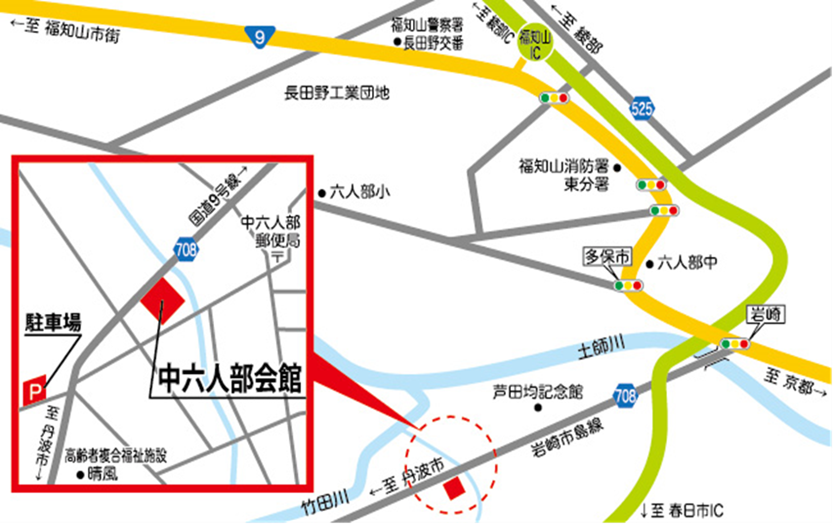 「身体拘束防止研修」申込み　　　　　　　　　　FAX　０７７３－４５－３６２９<法 人 名><事業所名>　　　　　　　　　　　　　　　　　　　　　　　<種　別><事業所住所>　〒<Zoom参加連絡メールアドレス><電話番号>　　　　　　　　　　　　　　　　　<FAX番号>NOふ り が な氏　　名経験年数職　　　種　　年　ヶ月年　ヶ月　　年　ヶ月